Об утверждении административного регламента предоставления муниципальной услуги «Принятие документов, а также выдача решений о переводе или об отказе в переводе жилого помещения в нежилое помещение или нежилого помещения в жилое помещение»В соответствии со ст.22 – 24 Жилищного кодекса Российской Федерации, федеральными законами от 27.07.2010 № 210-ФЗ «Об организации предостав-ления государственных и муниципальных услуг», от 09.02.2009 № 8-ФЗ «Об обес-печении доступа к информации о деятельности государственных органов                           и органов местного самоуправления», от 24.11.1995 № 181-ФЗ «О социальной защите инвалидов в Российской Федерации», постановлением Правительства                  Российской Федерации от 22.12.2012 № 1376 «Об утверждении Правил органи-зации деятельности многофункциональных центров предоставления государственных и муниципальных услуг», распоряжениями Администрации города                   от 30.12.2005 № 3686 «Об утверждении Регламента Администрации города»,                    от 10.01.2017 № 01 «О передаче некоторых полномочий высшим должностным                         лицам Администрации города»:1. Утвердить административный регламент предоставления муниципальной услуги «Принятие документов, а также выдача решений о переводе или об отказе в переводе жилого помещения в нежилое помещение или нежилого помещения в жилое помещение» согласно приложению.2. Признать утратившими силу:- постановление Администрации города от 02.07.2012 № 4916 «Об утверж-               дении административного регламента предоставления муниципальной услуги «Принятие документов, а также выдача решений о переводе или об отказе                    в переводе жилого помещения в нежилое помещение или нежилого помещения в жилое помещение»;- постановление Администрации города от 05.07.2013 № 4748 «О внесении изменения в постановление Администрации города от 02.07.2012 № 4916                      «Об утверждении административного регламента предоставления муници-              пальной услуги «Принятие документов, а также выдача решений о переводе                      или об отказе в переводе жилого помещения в нежилое помещение или нежилого помещения в жилое помещение»; - постановление Администрации города от 02.07.2014 № 4460 «О внесении изменения в постановление Администрации города от 02.07.2012 № 4916                      «Об утверждении административного регламента предоставления муници-              пальной услуги «Принятие документов, а также выдача решений о переводе                   или об отказе в переводе жилого помещения в нежилое помещение или нежилого помещения в жилое помещение»; - постановление Администрации города от 29.03.2016 № 2211 «О внесении изменения в постановление Администрации города от 02.07.2012 № 4916                      «Об утверждении административного регламента предоставления муници-              пальной услуги «Принятие документов, а также выдача решений о переводе                  или об отказе в переводе жилого помещения в нежилое помещение или нежилого помещения в жилое помещение»;- абзац второй пункта 1 постановления Администрации города                             от 08.04.2016 № 2652 «О внесении изменения в некоторые муниципальные                  правовые акты и о признании утратившим силу муниципального правового акта».3. Управлению по связям с общественностью и средствами массовой информации опубликовать настоящее постановление в средствах массовой инфор-                  мации и разместить на официальном портале Администрации города4. Настоящее постановление вступает в силу после его официального                     опубликования.5. Контроль за выполнением постановления возложить на заместителя главы Администрации города Меркулова Р.Е.И.о. главы Администрации города                                                        А.А. ЖердевПриложение к постановлению Администрации городаот ____________ № ________Административный регламентпредоставления муниципальной услуги «Принятие документов, а также выдача решений о переводе или об отказе в переводе жилого помещения в нежилое или нежилого помещения в жилое помещение»Раздел I. Общие положения1. Административный регламент предоставления муниципальной услуги «Принятие документов, а также выдача решений о переводе или об отказе                          в переводе жилого помещения в нежилое или нежилого помещения в жилое                      помещение» (далее – административный регламент) разработан в целях устано-вления персональной ответственности должностных лиц за соблюдением                       требований административного регламента по каждому действию или административной процедуре в составе муниципальной услуги, минимизации административного усмотрения должностных лиц при предоставлении муниципальной услуги, повышения прозрачности и результативности деятельности департамента архитектуры и градостроительства (далее – департамент).2. Административный регламент определяет сроки и последовательность административных процедур и административных действий департамента                         по предоставлению муниципальной услуги, а также порядок его взаимодействия с физическими или юридическими лицами (далее – заявители), органами государственной власти, а также организациями при предоставлении муниципальной услуги.  3. Порядок информирования о правилах предоставления муниципальной услуги.3.1. Информацию о порядке предоставления муниципальной услуги можно получить:1) непосредственно в департаменте, расположенном по адресу: город                     Сургут, улица Восход, дом 4, на информационных стендах в месте предостав-ления муниципальной услуги;2) в информационно-телекоммуникационной сети «Интернет»:- на официальном портале www://admsurgut.ru (далее – официальный портал);- в федеральной государственной информационной системе «Единый                   портал государственных и муниципальных услуг (функций)»: www.gosuslugi.ru (далее ‒ Единый портал);- в региональной информационной системе Ханты-Мансийского автоно-много округа – Югры «Портал государственных и муниципальных услуг                       (функций) Ханты-Мансийского автономного округа – Югры»: 86.gosuslugi.ru        (далее – региональный портал).3.2. Информирование заявителей по вопросам предоставления муници-пальной услуги, в том числе о ходе предоставления муниципальной услуги,                     осуществляется в следующих формах:- устной (при личном обращении заявителя и/или по телефону);- письменной (при письменном обращении заявителя по почте, электронной почте, факсу);- в форме информационных (мультимедийных) материалов в информаци-онно-телекоммуникационной сети «Интернет» на официальном сайте, Едином                  и региональном порталах;- посредством публикации в средствах массовой информации;- посредством издания информационных материалов (брошюр, памяток, буклетов).Информация о муниципальной услуге также размещается в форме                                информационных (текстовых) материалов на информационных стендах в местах предоставления муниципальной услуги.В случае устного обращения (лично или по телефону) заявителя (его представителя) специалист структурного подразделения уполномоченного органа, ответственный за предоставление муниципальной услуги осуществляет устное информирование (соответственно лично или по телефону) обратившегося                         за информацией заявителя.Устное информирование осуществляется продолжительностью не более                    15-и минут.Ответ на телефонный звонок начинается с информации о наименовании                 органа, в который обратился заявитель, фамилии, имени, отчестве (последнее – при наличии) и должности специалиста, принявшего телефонный звонок.При общении с заявителями (по телефону или лично) специалист структурного подразделения уполномоченного органа должен корректно и внимательно относиться к гражданам, не унижая их чести и достоинства. Устное информирование о порядке предоставления муниципальной услуги должно проводиться                   с использованием официально-делового стиля речи.При невозможности специалиста, принявшего звонок, самостоятельно                     ответить на поставленный вопрос, телефонный звонок должен быть переадре-сован (переведен) на другое должностное лицо или же обратившемуся лицу                 должен быть сообщен телефонный номер, по которому можно получить необходимую информацию. Если для подготовки ответа требуется продолжительное время, специалист, осуществляющий устное информирование, может предложить заявителю направить в уполномоченный орган письменное обращение                     о предоставлении ему письменного ответа либо назначить другое удобное                           для заявителя время для устного информирования.Для получения информации по вопросам предоставления муниципальной услуги, сведений о ходе ее оказания, в письменной форме заявителям необходимо обратиться в уполномоченный орган или структурное подразделение уполномоченного органа, предоставляющее муниципальную услугу.Максимальный срок рассмотрения письменного обращения заявителя,                 обращения, поступившего с использованием средств сети «Интернет» и электронной почты, ‒ 30 календарных дней со дня регистрации такого обращения.Для получения информации по вопросам предоставления муниципальной услуги, в том числе о ходе предоставления муниципальной услуги посредством Единого или регионального порталов, заявителю необходимо использовать                  адреса в информационно-телекоммуникационной сети «Интернет», указанные    в подпункте 3.1 пункта 3 раздела I настоящего административного регламента.3.3. На стенде в местах предоставления муниципальной услуги и в инфор-мационно-телекоммуникационной сети «Интернет» размещается следующая информация:- извлечения из законодательных и иных нормативных правовых актов              Российской Федерации, Ханты-Мансийского автономного округа – Югры,                    муниципальных правовых актов, содержащих нормы, регулирующие деятельность по предоставлению муниципальной услуги;- местонахождение, график работы, справочные телефоны, адреса элект-ронной почты уполномоченного органа и его структурного подразделения, участвующего в предоставлении муниципальной услуги;- сведения о способах получения информации о местах нахождения                      и графиках работы муниципального казенного учреждения «Многофункцио-нальный центр предоставления государственных и муниципальных услуг города Сургута» (далее – МФЦ), органов государственной власти, обращение в которые необходимо для предоставления муниципальной услуги; - порядок получения информации заявителями по вопросам предостав-                 ления муниципальной услуги, сведений о ходе предоставления муниципальной услуги;- бланк заявления о предоставлении муниципальной услуги и образец                      его заполнения;- исчерпывающий перечень документов, необходимых для предоставления муниципальной услуги;- основания для отказа в предоставлении муниципальной услуги;- блок-схема предоставления муниципальной услуги согласно приложению 6;- текст настоящего административного регламента с приложениями (извле-чения на информационном стенде; полная версия размещается в информа-            ционно-телекоммуникационной сети «Интернет» либо полный текст настоящего административного регламента можно получить, обратившись к специалисту        департамента архитектуры и градостроительства, ответственному за предоставление муниципальной услуги.3.4. Информирование заявителей о порядке предоставления муници-                   пальной услуги в МФЦ, а также по иным вопросам, связанным с предоставлением муниципальной услуги, осуществляется МФЦ в соответствии с дейст-                вующим законодательством и регламентом работы МФЦ.Информирование о порядке и ходе предоставления муниципальной услуги и консультирование по вопросам ее предоставления осуществляется бесплатно.В случае внесения изменений в порядок предоставления муниципальной услуги, департамент в срок, не превышающий трех рабочих дней со дня вступ-ления в силу таких изменений, обеспечивает размещение информации в инфор-мационно-телекоммуникационной сети «Интернет» и на информационных                   стендах, находящихся в месте предоставления муниципальной услуги.Раздел II. Стандарт предоставления муниципальной услуги1. Наименование муниципальной услуги – «Принятие документов, а также выдача решений о переводе или об отказе в переводе жилого помещения                                 в нежилое или нежилого помещения в жилое помещение» (далее – муници-                пальная услуга).2. Органом, предоставляющим муниципальную услугу, является Админи-страция города.Непосредственное предоставление муниципальной услуги осуществляет структурное подразделение: департамент архитектуры и градостроительства                (далее – департамент).МФЦ осуществляет административную процедуру – прием заявления                           и документов согласно пункту 1 раздела III настоящего административного                    регламента.3. При предоставлении муниципальной услуги уполномоченный орган                         в рамках административной процедуры – истребование документов (сведений), необходимых для предоставления муниципальной услуги, находящихся                                 в распоряжении других органов и организаций, согласно пункту 2 раздела III настоящего административного регламента осуществляет межведомственное информационное взаимодействие с:- Отделом филиала федерального государственного бюджетного учреж-                 дения «Федеральная кадастровая палата Росреестра» по Ханты-Мансийскому                 автономному округу – Югре в части получения правоустанавливающих                       документов на переустраиваемое и (или) перепланируемое жилое помещение; сведений из Единого государственного реестра прав на недвижимое имущество и сделок с ним;- Инспекцией федеральной налоговой службы по городу Сургуту Ханты-Мансийского автономного округа – Югры в части получения сведений                                     о создании, реорганизации и ликвидации юридических лиц, сведений из Единого государственного реестра юридических лиц;- Сургутским городским муниципальным унитарным предприятием                   «Бюро технической инвентаризации» в части получения технической документации на переводимое помещение (технический паспорт либо план, поэтажный план дома, в котором находится переводимое помещение);- Филиалом федерального государственного унитарного предприятия                  «Ростехинвентаризация – Федеральное бюро технической инвентаризации»                         по Ханты-Мансийскому округу – Югре (сургутское отделение) в части полу-                  чения технической документации на переводимое помещение (технический                 паспорт либо план, поэтажный план дома, в котором находится переводимое                 помещение);В соответствии с требованиями пункта 3 части 1 статьи 7 Федерального                  закона от 27.07.2010 № 210-ФЗ «Об организации предоставления государст-              венных и муниципальных услуг» (далее – Федеральный закон от 27.07.2010                           № 210-ФЗ) запрещается требовать от заявителя осуществления действий,                               в том числе согласований, необходимых для получения муниципальной услуги и связанных с обращением в иные государственные органы, органы местного                     самоуправления, организации, за исключением получения услуг и получения             документов и информации, представляемых в результате предоставления таких услуг, включенных в Перечень услуг, которые являются необходимыми и обязательными для предоставления муниципальных услуг, утвержденный решением Думы города от 04.03.2011 № 876-IV ДГ «Об утверждении перечня услуг, которые являются необходимыми и обязательными для предоставления органами                    местного самоуправления муниципальных услуг, а также порядка определения размера платы за оказание таких услуг».4. Информация о месте нахождения, справочных телефонах, графике                       работы, адресах электронной почты департамента и организаций, участвующих в предоставлении муниципальной услуги.Местонахождение департамента: 628400, Российская Федерация, Тюменская область, Ханты-Мансийский автономный округ – Югра, город Сургут, улица Восход, дом 4, 4 этаж, кабинеты 415, 420.Приемная: 628400, Российская Федерация, Тюменская область, Ханты-     Мансийский автономный округ – Югра, город Сургут, улица Восход, дом 4,                   3 этаж, кабинет 301, телефоны: (3462)52-82-43, 52-80-35.Телефоны для справок: (3462)52-82-35, 52-82-30, 52-82-81.Адрес электронной почты: dag@admsurgut.ru.Адрес официального портала: www://admsurgut.ru.График работы:- понедельник: с 09.00 до 18.00; - вторник – пятница: с 09.00 до 17.00;- перерыв на обед: с 13.00 до 14.00;- выходные дни – суббота, воскресенье.Прием по личным вопросам директором департамента: вторник с 16.00                      до 18.00.Прием по личным вопросам заместителем директора департамента:                         понедельник с 16.00 до 18.00.Прием документов для предоставления муниципальной услуги осущест-вляется также в МФЦ. 5. Информация о месте нахождения, справочных телефонах, графике                     работы, адресе официального сайта в сети «Интернет», адресе электронной                     почты многофункционального центра предоставления государственных и муни-ципальных услуг.Местонахождение МФЦ: 628408, Российская Федерация, Тюменская область, Ханты-Мансийский автономный округ – Югра, город Сургут, Югорский тракт, дом 38.Многоканальный телефон для информирования и предварительной записи: (3462)20-69-26.Адрес электронной почты: mfc@admsurgut.ru.Адрес официального сайта: http://mfchmao.ru.График работы: - понедельник – пятница: 08.00 – 20.00, без перерыва;- суббота: 08.00 – 18.00, без перерыва; - воскресенье – выходной.6. Способы получения информации о местах нахождения, справочных                         телефонах, графиках работы, адресах официальных сайтов органов власти, обращение в которые необходимо для предоставления муниципальной услуги:6.1. Управление федеральной службы государственной регистрации,                           кадастра и картографии по Ханты-Мансийскому автономному округу – Югре Сургутский отдел (далее – Управление Росреестра): Местоположение: Российская Федерация, Тюменская область, Ханты-                    Мансийский автономный округ – Югра, город Сургут, улица Островского,                    дом 45.Телефоны для справок: (3462)23-26-11, 23-26-05.Адрес электронной почты: u8609@yandex.ru.График работы: понедельник – пятница с 09.00 до 17.00.Адрес официального сайта: http://rosreestr.ru.6.2. Инспекция федеральной налоговой службы по городу Сургуту Ханты-Мансийского автономного округа – Югры.Местоположение: Российская Федерация, Тюменская область, Ханты-                 Мансийский автономный округ – Югра, город Сургут, улица Геологическая,                 дом 2.Телефон для справок: (3462)52-64-00.Контакт-центр: 8-800-222-22-22, телефон доверия: (3462)52-63-33, 52-64-24.График работы: понедельник – пятница с 09.00 до 18.00.Адрес официального сайта: https://www.nalog.ru/rn86/ifns/imns86_sr.6.3. Сургутское городское муниципальное унитарное предприятие «Бюро технической инвентаризации»:Местонахождение: 628400, Российская Федерация, Тюменская область, Ханты-Мансийский автономный округ – Югра, город Сургут, улица Дзержинского, дом 6.Телефоны для справок: (3462)52-50-22.Адрес электронной почты: priemnaya@bti-surgut.ru.График работы: понедельник – пятница с 09.00 до 17.00.6.4. Филиал федерального государственного унитарного предприятия                  «Ростехинвентаризация – Федеральное бюро технической инвентаризации»                         по Ханты-Мансийскому автономному округу – Югре, Сургутское отделение.Местонахождение: Российская Федерация, Тюменская область, Ханты-Мансийский автономный округ – Югра, город Сургут, улица Республики,                     дом 75/3.Телефоны для справок: (3462)24-89-09.Адрес электронной почты: btisur@admsurgut.ru.График работы: понедельник – пятница с 09.00 до 17.00.7. Перечень категорий заявителей:В качестве заявителей на получение муниципальной услуги может                               выступать физическое или юридическое лицо, являющееся собственником                    жилого (нежилого) помещения (далее – заявитель).За предоставлением муниципальной услуги от имени заявителей вправе                 обратиться их законные представители, действующие в силу закона, или их представители на основании доверенности.	8. Результатом предоставления муниципальной услуги является: - постановление Администрации города о переводе или об отказе в пере-воде жилого помещения в нежилое помещение или нежилого помещения                            в жилое помещение;- уведомление о переводе или об отказе в переводе жилого помещения                        в нежилое или нежилого помещения в жилое помещение по форме, установ-                     ленной постановлением Правительства Российской Федерации от 10.08.2005     № 502 «Об утверждении формы уведомления о переводе (отказе в переводе)                жилого (нежилого) помещения в нежилое (жилое) помещение»;- акт о приемке выполненных работ по переустройству и (или) перепла-                  нировке жилого (нежилого) помещения;- отказ в выдаче акта о приемке выполненных работ по переустройству                       и (или) перепланировке жилого (нежилого) помещения, в случае несоответствия выполненных работ по переустройству и (или) перепланировке жилого (нежилого) помещения проекту (письменный ответ на официальном бланке). 9. Срок предоставления муниципальной услуги.9.1. Решение о переводе или об отказе в переводе жилого помещения                            в нежилое или нежилого помещения в жилое помещение должно быть принято по результатам рассмотрения соответствующего заявления и иных представ-      ленных документов не позднее чем через сорок пять дней со дня представления в уполномоченный орган документов, обязанность по представлению которых возложена на заявителя. В случае представления заявителем документов через МФЦ срок принятия решения о переводе или об отказе в переводе жилого (нежилого) помещения                     в нежилое (жилое) помещение исчисляется со дня передачи МФЦ таких документов в департамент. Уведомление о переводе или об отказе в переводе жилого помещения                           в нежилое или нежилого помещения в жилое помещение выдается получателю муниципальной услуги не позднее чем через три рабочих дня со дня принятия постановления Администрации города о принятом решении.9.2. Решение о выдаче (отказе в выдаче) акта выполненных работ по пере-устройству и (или) перепланировке жилого (нежилого) помещения принимается уполномоченным органом не позднее 30-и календарных дней со дня подачи                      в уполномоченный орган заявления о выполнении строительных работ.Срок выдачи (направления) документа, подтверждающего завершение                     переустройства и (или) перепланировки жилого (нежилого) помещения, составляет три рабочих дня со дня принятия решения о выдаче (отказе в выдаче) акта выполненных работ по переустройству и (или) перепланировке жилого (нежилого) помещения.10. Правовые основания для предоставления муниципальной услуги.Предоставление муниципальной услуги осуществляется в соответствии с:- Жилищным кодексом Российской Федерации (Российская газета,                              от 12.01.2005 № 1);- Федеральным законом от 06.10.2003 № 131-ФЗ «Об общих принципах                   организации местного самоуправления в Российской Федерации» (Собрание                      законодательства Российской Федерации от 06.10.2003 № 40, статья 3822);- Федеральным законом от 27.07.2010 № 210-ФЗ «Об организации                           предоставления государственных и муниципальных услуг» (Собрание законодательства Российской Федерации от 02.08.2010 № 31, статья 4179);- постановлением Правительства Российской Федерации от 10.08.2005                    № 502 «Об утверждении формы уведомления о переводе (отказе в переводе)                  жилого (нежилого) помещения в нежилое (жилое) помещение» (Собрание                           законодательства Российской Федерации от 15.08.2005);- распоряжением Правительства Российской Федерации от 17.12.2009                      № 1993-р «Об утверждении сводного перечня первоочередных государственных и муниципальных услуг, предоставляемых в электронном виде» (Российская                 газета, от 23.12.2009 № 247);- Законом Ханты-Мансийского автономного округа – Югры от 11.06.2010  № 102-оз «Об административных правонарушениях» (Новости Югры                                          от 13.07.2010 № 107);- решением Думы города от 04.03.2011 № 876-IV ДГ «Об утверждении                 перечня услуг, которые являются необходимыми и обязательными для предоставления органами местного самоуправления муниципальных услуг, а также порядка определения размера платы за оказание таких услуг»;- постановлением Администрации города от 24.02.2011 № 844 «Об утверж-дении реестра муниципальных услуг городского округа город Сургут»;- настоящим административным регламентом.11. Исчерпывающий перечень документов, необходимых в соответствии          с законодательными или иными нормативными актами для предоставления                  муниципальной услуги, информация о способах их предоставления для полу-                   чения муниципальной услуги. 11.1. Перечень документов, необходимых для предоставления муници-         пальной услуги, подлежащих предоставлению заявителем:1) заявление о переводе жилого (нежилого) помещения в нежилое (жилое) помещение согласно приложению 1 к настоящему административному регламенту; 2) документ, удостоверяющий личность заявителя;3) документ, удостоверяющий личность представителя заявителя, в случае обращения представителя заявителя, указанного в пункте 7 раздела II насто-ящего административного регламента;4) документ, подтверждающий полномочия представителя заявителя,                           в случае обращения представителя заявителя, указанного в пункте 7 раздела II настоящего административного регламента (для физических лиц – нотариально удостоверенная доверенность);5) выписка из Единого государственного реестра юридических лиц в случае если собственником переводимого помещения является юридическое лицо;6) правоустанавливающие документы на переводимое помещение (подлинники или засвидетельствованные в нотариальном порядке копии);7) план переводимого помещения с его техническим описанием. Если переводимое помещение является жилым, технический паспорт такого помещения;8) поэтажный план дома, в котором находится переводимое помещение;9) подготовленный и оформленный в установленном порядке проект                           переустройства и (или) перепланировки переводимого помещения (в случае если переустройство и (или) перепланировка требуются для обеспечения использо- вания такого помещения в качестве жилого или нежилого помещения).Оформление проекта переустройства и (или) перепланировки переводимого помещения должно проводиться в соответствии c действующими техническими документами, а также правилами и нормами технической эксплуатации жилищного фонда, правилами пожарной безопасности и санитарными правилами,                          и нормами.В случае, когда при проведении переустройства и (или) перепланировки      жилого помещения затрагивается общее имущество собственников помещений в многоквартирном доме (производится реконструкция многоквартирного                 жилого дома – изменение его параметров, их частей (высоты, количества этажей, площади, показателей производственной мощности, объема и качества инженерно-технического обеспечения или уменьшение размера общего имущества), заявитель к вышеуказанным документам прикладывает протокол общего собрания собственников помещений в многоквартирном доме о принятии решения                         о реконструкции многоквартирного дома с обязательным приложением решений от каждого собственника, оформленные в соответствии с Жилищным кодексом Российской Федерации.11.2. Документы, указанные в подпунктах 1, 2, 3, 4, 9 пункта 11.1 раздела II настоящего административного регламента, представляются заявителем самостоятельно.Заявитель вправе не представлять документы, предусмотренные подпунктами 5, 6, 7, 8 пункта 11.1 раздела II настоящего административного регламента.Для рассмотрения заявления уполномоченный орган запрашивает в порядке межведомственного взаимодействия следующие документы (их копии или содер-жащиеся в них сведения), если они не были представлены заявителем по собст-венной инициативе:- правоустанавливающие документы на переводимое жилое (нежилое)                 помещение, если право на него зарегистрировано в Едином государственном                реестре прав на недвижимое имущество и сделок с ним;- план переводимого помещения с его техническим описанием (если переводимое помещение является жилым, технический паспорт такого помещения;- поэтажный план дома, в котором находится переводимое помещение;- технический паспорт (план) переводимого жилого (нежилого) помещения;- выписка из Единого государственного реестра юридических лиц;Непредставление заявителем документов, которые он вправе представить по собственной инициативе, не является основанием для отказа в предостав-              лении ему муниципальной услуги.Форму заявления согласно приложению 1 к настоящему административному регламенту заявитель может получить:- на информационном стенде в месте предоставления муниципальной услуги;- у специалиста уполномоченного органа либо в МФЦ;- посредством информационно-телекоммуникационной сети «Интернет»                 на официальном сайте, Едином и региональном порталах.Документы, указанные в подпункте 6 пункта 11.1 раздела II настоящего                  административного регламента заявитель может получить, обратившись в Управ-ление Росреестра, информация о контактах и графике работы которого указана           в подпункте 6.1 пункта 6 раздела II настоящего административного регламента.Документы, указанные в подпунктах 7, 8 пункта 11.1 раздела II настоящего административного регламента заявитель может получить, обратившись                              в Сургутское городское муниципальное унитарное предприятие «Бюро технической инвентаризации» и Филиал федерального государственного унитарного предприятия «Ростехинвентаризация – Федеральное бюро технической инвентаризации» по Ханты-Мансийскому автономному округу – Югре Сургутское                    отделение, информация о контактах и графике работы которого указана                                      в подпунктах 6.3, 6.4 пункта 6 раздела II настоящего административного регламента.11.3. Способы подачи документов заявителем:- при личном обращении в уполномоченный орган;- по почте;- посредством обращения в МФЦ;- посредством информационно-телекоммуникационной сети «Интернет»               на официальном сайте, Едином и региональном порталах.11.4. В соответствии с требованиями пункта 3 части 1 статьи 7 Федерального закона от 27.07.2010 № 210-ФЗ запрещается требовать от заявителей:- представления документов и информации или осуществления действий, представление или осуществление которых не предусмотрено нормативными правовыми актами, регулирующими отношения, возникающие в связи с предо-ставлением муниципальной услуги;- представления документов и информации, которые находятся в распоряжении органов, предоставляющих муниципальные услуги, иных государст-               венных органов, органов местного самоуправления либо подведомственных                   государственным органам или органам местного самоуправления организаций, участвующих в предоставлении предусмотренных частью 1 статьи 1 Федерального закона от 27.07.2010 № 210-ФЗ муниципальных услуг, в соответствии                           с нормативными правовыми актами Российской Федерации, нормативными                 правовыми актами Ханты-Мансийского автономного округа – Югры, муниципальными правовыми актами, за исключением документов, включенных в определенный частью 6 статьи 7 указанного Федерального закона от 27.07.2010                           № 210-ФЗ перечень документов. Заявитель вправе представить указанные документы и информацию в уполномоченный орган по собственной инициативе.12. Перечень оснований для отказа в приеме документов, необходимых                для предоставления муниципальной услуги:Основания для отказа в приеме документов, необходимых для предостав-    ления муниципальной услуги, законодательством Российской Федерации                           и Ханты-Мансийского автономного округа – Югры не предусмотрены.13. Перечень оснований для отказа в предоставлении муниципальной услуги: 13.1. Непредставление документов, установленных пунктом 11.1 раздела II настоящего административного регламента, обязанность по представлению                    которых возложена на заявителя.13.2. Поступление в департамент ответа органа государственной власти,                органа местного самоуправления либо подведомственной органу государст-              венной власти или органу местного самоуправления организации на межведомственный запрос, свидетельствующего об отсутствии документа и (или) информации, необходимых для осуществления перевода жилого (нежилого) поме-                щения в нежилое (жилое) помещение в соответствии с пунктом 11.1 раздела II настоящего административного регламента, если соответствующий документ                      не был представлен заявителем по собственной инициативе. Отказ в переводе жилого (нежилого) помещения в нежилое (жилое)                            помещение по указанному основанию допускается в случае если департамент после получения такого ответа, уведомил заявителя о получении такого ответа, предложил заявителю представить документ и (или) информацию, необходимые для проведения переустройства и (или) перепланировки жилого помещения                         в соответствии пунктом 11.1 раздела II настоящего административного регламента и не получил от заявителя такие документ и (или) информацию в течение 15-и рабочих дней со дня направления уведомления.13.3. Представление документов в ненадлежащий орган (если запрашива- емая информация не относится к деятельности департамента, департамент                         в течение семи дней со дня регистрации направляет заявление в государственный орган или орган местного самоуправления, к полномочиям которых отнесено предоставление запрашиваемой информации. О переадресации запроса                                  в этот же срок сообщается заявителю. В случае если департамент не располагает сведениями о наличии запрашиваемой информации в другом государственном органе, органе местного самоуправления, об этом также в течение семи дней                     со дня регистрации заявления сообщается заявителю).  13.4. Несоответствие проекта переустройства и (или) перепланировки                                   жилого (нежилого) помещения требованиям законодательства.Указанный перечень оснований для отказа является исчерпывающим.Решение об отказе оформляется в порядке и сроки, указанные в пункте 9 раздела II настоящего административного регламента. В решении должно быть мотивированно изложено обоснование отказа с обязательной ссылкой на нарушения, предусмотренные настоящим пунктом.14. Предоставление муниципальной услуги осуществляется без взимания платы.Размер платы за оказание услуг, которые являются необходимыми                                и обязательными для предоставления муниципальной услуги, определяются                  в следующем порядке:14.1. Размер платы за оказание услуг федеральными государственными      учреждениями и федеральными государственными унитарными предприятиями, учреждениями и унитарными предприятиями субъектов Российской Федерации устанавливается в соответствии с федеральными законами, иными нормативными правовыми актами Российской Федерации, нормативными правовыми                     актами субъектов Российской Федерации.14.2. Размер платы за оказание услуг муниципальными предприятиями                       и учреждениями устанавливается в соответствии с муниципальными правовыми актами Администрации города.Стоимость услуг Сургутсткого городского муниципального унитарного предприятия «Бюро технической инвентаризации» в части предоставления                  сведений о зарегистрированных или прекращенных правах граждан на жилые помещения утверждена приказом директора предприятия на основании приказов Госстроя России от 15.05.2002 № 79 «Об утверждении норм времени на выполнение работ по государственному техническому учету и технической инвентаризации объектов градостроительной деятельности» и Региональной службы                     по тарифам Ханты-Мансийского автономного округа – Югры от 05.11.2009                    № 96-нп «Об утверждении ставок на техническую инвентаризацию жилищного фонда на территории Ханты-Мансийского автономного округа – Югры».14.3. Размер платы за оказание услуг, оказываемых организациями                        независимо от организационно-правовой формы, индивидуальными предпри-       нимателями, устанавливается исполнителями самостоятельно с учетом                             окупаемости затрат на их оказание, рентабельности работы организации, уплаты налогов и сборов в соответствии с действующим законодательством Российской Федерации. Размер платы за оказание платной услуги не может превышать                    экономически обоснованные расходы на оказание платной услуги. 15. Максимальный срок ожидания в очереди при подаче заявления о предоставлении муниципальной услуги и при получении результата предоставления муниципальной услуги составляет не более 15-и минут.16. Срок регистрации запроса заявителя о предоставлении муниципальной услуги.Письменные обращения о предоставлении муниципальной услуги, поступившие в адрес уполномоченного органа, подлежат обязательной регистрации специалистом, ответственным за делопроизводство, в электронном документообороте в течение одного рабочего дня с даты поступления обращения в департамент.В случае направления заявления посредством Единого или регионального порталов заявление регистрируется в информационной системе. Датой приема указанного заявления является дата его регистрации в информационной системе.В случае личного обращения заявителя в уполномоченный орган, заявление о предоставлении муниципальной услуги подлежит приему специалистом,                  ответственным за делопроизводство в течение 15-и минут и регистрируется                       в электронном документообороте.Срок и порядок регистрации заявления о предоставлении муниципальной услуги работниками МФЦ осуществляется в соответствии с регламентом работы МФЦ.17. Требования к помещениям, в которых предоставляются муниципальные услуги, залу ожидания, местам для заполнения запросов о предоставлении                       муниципальной услуги, информационным стендам с образцами их заполнения                  и перечнем документов, необходимых для предоставления муниципальной услуги.Здание, в котором предоставляется муниципальная услуга, должно быть расположено с учетом пешеходной доступности для заявителей от остановок                    общественного транспорта, оборудовано отдельным входом для свободного                 доступа заявителей.Здание должно быть оборудовано пандусами, расширенными проходами, позволяющими обеспечить беспрепятственный доступ инвалидов, включая                инвалидов, использующих кресла-коляски.Вход в здание должен быть оборудован информационной табличкой                     (вывеской), содержащей информацию о наименовании, местонахождении,                    режиме работы, а также о телефонных номерах справочной службы. Все помещения, в которых предоставляется муниципальная услуга,                          должны соответствовать санитарно-эпидемиологическим требованиям, правилам пожарной безопасности, нормам охраны труда.Рабочее место муниципального служащего, предоставляющего муниципальную услугу, оборудуется персональным компьютером с возможностью                  доступа к необходимым информационным базам данных и печатающим устройствам, позволяющим своевременно и в полном объеме получать справочную                   информацию по вопросам предоставления услуги и организовать предостав-                 ление муниципальной услуги в полном объеме.Места ожидания должны соответствовать комфортным условиям                            для заявителей.Места предоставления муниципальной услуги должны соответствовать                  требованиям к местам обслуживания маломобильных групп населения, к внутреннему оборудованию и устройствам в помещении, к санитарно-бытовым                   помещениям для инвалидов, путям движения в помещении и залах обслужи-               вания, лестницам и пандусам в помещении, лифтам, подъемным платформам     для инвалидов, аудиовизуальным и информационным системам, доступным        для инвалидов.Места ожидания оборудуются столами, стульями или скамьями (банкетками), информационными стендами, информационными терминалами, обеспечиваются писчей бумагой и канцелярскими принадлежностями в количестве, достаточном для оформления документов заявителями.Информационные стенды, информационные терминалы размещаются          на видном, доступном месте в любом из форматов: настенных стендах, напольных или настольных стойках, призваны обеспечить заявителей исчерпывающей                            информацией. Стенды должны быть оформлены в едином стиле, надписи сделаны черным шрифтом на белом фоне.Оформление визуальной, текстовой и мультимедийной информации                            о муниципальной услуге должно соответствовать оптимальному зрительному     и слуховому восприятию этой информации заявителями.Помещения, в которых предоставляется муниципальная услуга, оборудуются информационными стендами с образцами заполнения заявлений, административным регламентом, а также местами для заполнения заявлений о предостав-лении муниципальной услуги.Помещения МФЦ должны отвечать требованиям, установленным в соответствии с постановлением Правительства Российской Федерации от 22.12.2012                   № 1376 «Об утверждении Правил организации деятельности многофункциональных центров предоставления государственных и муниципальных услуг».В помещении, где предоставляется муниципальная услуга, создаются                   условия для беспрепятственного доступа инвалидов к залу ожидания, местам                для заполнения запросов о предоставлении муниципальной услуги, информационным стендам с образцами их заполнения и перечнем документов, необходимых для предоставления муниципальной услуги. При предоставлении муници-    пальной услуги соблюдаются требования, установленные положениями Федерального закона от 24.11.1995 № 181-ФЗ «О социальной защите инвалидов                        в Российской Федерации».18. Показатели доступности и качества муниципальной услуги.18.1. Показателями доступности муниципальной услуги являются:1) доступность информирования заявителей по вопросам предостав-                ления муниципальной услуги в том числе о ходе предоставления муници-                пальной услуги в форме устного или письменного информирования, в том числе посредством официального сайта, Единого и регионального порталов;2) доступность форм заявлений, размещенных на Едином и региональном порталах, в том числе с возможностью их копирования и заполнения в элек-      тронном виде;3) возможность получения заявителем муниципальной услуги в МФЦ;4) возможность направления заявителем документов в электронной форме посредством Единого и регионального порталов.18.2. Показателями качества муниципальной услуги являются:1) соблюдение должностными лицами уполномоченного органа, предоставляющими муниципальную услугу, сроков предоставления муниципальной услуги;2) соблюдение времени ожидания в очереди при подаче заявления о предо-ставлении муниципальной услуги и при получении результата предоставления муниципальной услуги;3) отсутствие обоснованных жалоб заявителей на качество предоставления муниципальной услуги, действия (бездействие) должностных лиц и решений, принимаемых (осуществляемых) в ходе предоставления муниципальной услуги.19. Иные требования, в том числе учитывающие особенности предостав-            ления муниципальной услуги в многофункциональных центрах предоставления государственных и муниципальных услуг и особенности предоставления муниципальной услуги в электронной форме.19.1. Предоставление муниципальной услуги в МФЦ осуществляется                       по принципу «одного окна» в соответствии с законодательством Российской                Федерации.19.2. Информация и сведения о муниципальной услуге, предоставляемые через Единый и региональный порталы.В случае возможности обращения за муниципальной услугой в электронной форме в разделе «Личный кабинет» Единого или регионального порталов заполняется заявление в электронной форме и направляется заявителем по элект-               ронным каналам связи.Информирование о ходе предоставления муниципальной услуги осуществляется при использовании раздела «Личный кабинет» Единого или регионального порталов.В случае возможности обращения за муниципальной услугой в электронной форме заявитель формирует заявление посредством заполнения электронной формы в разделе «Личный кабинет» Единого или регионального порталов.             В случае если предусмотрена личная идентификация заявителя, то заявление                   и прилагаемые документы должны быть подписаны электронной подписью                    заявителя.В случае предоставления муниципальной услуги в электронной форме                   административные процедуры по приему и регистрации заявления и документов осуществляются в следующем порядке:- все документы внешнего пользования изготавливаются в форме электронного документа и подписываются электронной подписью уполномоченного лица;- для всех входящих документов на бумажных носителях изготавливаются электронные образы.Требования к средствам электронной подписи при предоставлении муниципальной услуги в электронной форме устанавливаются в соответствии с Федеральным законом от 06.04.2011 № 63-ФЗ «Об электронной подписи.Раздел III. Состав, последовательность и сроки выполнения администра- тивных процедур, требования к порядку их выполнения, в том числе особенности выполнения административных процедур в электронной форме, а также особенности выполнения административных процедур в многофункциональных центрах1. Прием заявления и документов.Юридическим основанием для начала выполнения административной                процедуры является поступление в департамент архитектуры и градостроительства заявления о переводе жилого (нежилого) помещения в нежилое (жилое)                помещение и представленных к нему документов, поданных лично собствен-              ником соответствующего помещения либо его законным представителем,                              в том числе из МФЦ посредством Единого или регионального порталов.Специалист ответственный за прием документов: - при приеме заявления проводит проверку представленных документов (тексты документов должны быть написаны разборчиво; фамилии, имена,                         отчества должны быть написаны полностью; в документах нет подчисток,                       приписок, зачеркнутых слов и иных, неоговоренных исправлений; документы                   не исполнены карандашом; документы не имеют серьезных повреждений,                    наличие которых не позволяет однозначно истолковать их содержание; не истек срок действия указанных документов), сверяет представленные копии с их ориги-налами;- осуществляет регистрацию поступившего заявления в системе «Кодекс. Документооборот» с интеграцией данных в информационную систему обеспе-чения градостроительной деятельности;- выдает заявителю расписку в получении от него документов с указанием их перечня и даты их получения, а также с указанием перечня документов                        согласно приложению 5 к настоящему административному регламенту. В случае представления документов через МФЦ расписка выдается                          указанным центром. Критерий принятия решения ‒ наличие заявления о предоставлении                              муниципальной услуги.Максимальная продолжительность административной процедуры ‒ один день. 2. Истребование документов (сведений), необходимых для предоставления муниципальной услуги, находящихся в распоряжении других органов и организаций. Основанием для начала процедуры истребования документов (сведений), необходимых для предоставления муниципальной услуги, и находящихся                             в распоряжении других органов и организаций, является получение заявления       и документов для получения муниципальной услуги специалистом, ответст-                  венным за подготовку межведомственных запросов, уполномоченным на предоставление муниципальной услуги и ответственным за истребование документов.При непредставлении заявителем документов и сведений, необходимых                   для предоставления муниципальной услуги, которые подлежат истребованию посредством системы межведомственного взаимодействия специалист оформляет и направляет в соответствии с установленным порядком межведом-                 ственного взаимодействия запросы в органы и организации, представляющие требуемые документы и сведения, указанные в подпункте 11.2 пункта 11 раздела II настоящего административного регламента.Специалист, ответственный за истребование документов: - при получении ответа на запросы от органов и организаций, свиде-                   тельствующего об отсутствии документа и (или) информации, необходимых                         для перевода жилого (нежилого) помещения в нежилое (жилое) помещение                 готовит уведомление заявителю о получении такого ответа с предложением                 заявителю представить документ и (или) информацию, необходимые для проведения переустройства и (или) перепланировки жилого помещения и направляет его заявителю;- при поступлении ответов на запросы от органов и организаций или дополнительных документов от заявителя доукомплектовывает личное дело заявителя полученными сведениями на запросы (или документами), оформленными                          на бумажном носителе, а также в образе электронных документов (при наличии технических возможностей);- вносит содержащуюся в них информацию (сведения) в автоматизиро-               ванную информационную систему (при наличии технических возможностей);- вносит в автоматизированную информационную систему сведения                              о выполнении административной процедуры (при наличии технических                               возможностей).Критерий принятия решения ‒ отсутствие документов, которые заявитель вправе представить по собственной инициативе.Срок истребования документов исполнения указанной административной процедуры – восемь рабочих дней. Срок ожидания дополнительных документов (сведений) от заявителя – пять рабочих дней.3. Принятие решения о переводе жилого (нежилого) помещения в нежилое (жилое) помещение:Основанием для начала выполнения административной процедуры является получение ответа на запросы от органов и организаций по межведомственному взаимодействию.Специалист, уполномоченный на предоставление муниципальной услуги после получения ответа на запросы от органов и организаций по межведомственному взаимодействию:- осуществляет анализ полученных документов (сведений), подготовку, обеспечение согласования и представления на утверждение решения о переводе жилого (нежилого) помещения в нежилое (жилое) помещение либо об отказе                     в переводе жилого (нежилого) помещения в нежилое (жилое) помещение.Критерием принятия решения о переводе жилого (нежилого) помещения      в нежилое (жилое) помещение либо об отказе в переводе жилого (нежилого)                 помещения в нежилое (жилое) помещение является соблюдение (несоблюдение) условий перевода жилого (нежилого) помещения в нежилое (жилое) помещение, соответствие (несоответствие) представленных документов требованиям                     подпункта 11.1 пункта 11 раздела II настоящего административного регламента, наличие или отсутствие оснований для отказа в предоставлении муниципальной услуги, указанных в пункте 13 раздела II настоящего административного регламента.Максимальная продолжительность административной процедуры – 31 день. 4. Выдача получателю муниципальной услуги решения о переводе жилого (нежилого) помещения в нежилое (жилое) помещение либо отказа в переводе жилого (нежилого) помещения в нежилое (жилое) помещение.Основанием для начала выполнения административной процедуры является издание постановления Администрации города о переводе жилого (нежилого) помещения в нежилое (жилое) помещение либо об отказе в переводе жилого                  (нежилого) помещения в нежилое (жилое) помещение.  Специалист, уполномоченный на предоставление муниципальной услуги, после принятия соответствующего решения уведомляет заявителя по телефону, по электронной почте, указанным в заявлении, о принятом решении после чего: - выдает заявителю уведомление о переводе или отказе в переводе жилого (нежилого) помещения в нежилое (жилое) помещение согласно приложению 2                к настоящему административному регламенту;Критерий принятия решения: наличие документов, удостоверяющих                    личность заявителя либо доверенность для уполномоченного лица от заявителя, оформленная в установленном порядке, для физических лиц.Максимальная продолжительность административной процедуры –                               три рабочих дня.5. Утверждение акта о приемке выполненных работ по переустройству                         и (или) перепланировке жилого (нежилого) помещения.После получения уведомления о переводе или отказе в переводе жилого            (нежилого) помещения в нежилое (жилое) помещение заявитель производит строительные изменения согласно проектной документации по переустройству и (или) перепланировке жилого помещения.Основанием для начала административной процедуры является заявление собственника помещения о выдаче акта выполненных работ по переустройству и (или) перепланировке жилого (нежилого) помещения согласно приложению 3 к административному регламенту.Специалист отдела по регулированию вопросов перевода и перепланировки помещений департамента, уполномоченный на предоставление муниципальной услуги осуществляет подготовку, обеспечение согласования и представления                              на утверждение акта выполненных работ по переустройству и (или) перепланировке жилого (нежилого) помещения приемочной комиссией.Критерий принятия решения ‒ наличие, уведомления о переводе или отказе в переводе жилого (нежилого) помещения в нежилое (жилое) помещение, соответствие (несоответствие) строительных изменений проекту переустройства                 и (или) перепланировки переводимого жилого (нежилого) помещения.По результатам административной процедуры утверждается акт выпол-          ненных работ по переустройству и (или) перепланировке жилого (нежилого)                    помещения согласно приложению 4 к настоящему административному регламенту, либо отказ в выдаче акта выполненных работ по переустройству                                    и (или) перепланировке жилого (нежилого) помещения.Максимальная продолжительность административной процедуры –                                             30 календарных дней.6. Выдача акта о приемке выполненных работ по переустройству и (или) пере-планировке жилого (нежилого) помещения.Основанием для начала выполнения административной процедуры является утвержденный акт выполненных работ по переустройству и (или) перепланировке жилого (нежилого) помещения согласно приложению 4 к настоящему                  административному регламенту либо отказ в выдаче акта выполненных работ                    по переустройству и (или) перепланировке жилого (нежилого) помещения.После утверждения акта (отказа в выдаче акта) выполненных работ                            по переустройству и (или) перепланировке жилого (нежилого) помещения                       специалист отдела по регулированию вопросов перевода и перепланировки                     помещений департамента выдает заявителю или направляет по адресу, указанному в заявлении, акт (отказ в выдаче акта) выполненных работ по переустройству и (или) перепланировке жилого (нежилого) помещения.Критерий принятия решения ‒ наличие документов, удостоверяющих                          личность заявителя, либо доверенности для уполномоченного лица от заявителя, оформленной в установленном порядке, для физических лиц.Максимальная продолжительность административной процедуры –                           три рабочих дня.7. Критериями принятия решений при предоставлении муниципальной услуги:7.1. Положительный результат – выдача уведомления о переводе или отказе в переводе жилого (нежилого) помещения в нежилое (жилое) помещение                         при соблюдении условий перевода и соответствии проекта переустройства                           и (или) перепланировки жилого помещения требованиям законодательства.7.2. Отказ в переводе жилого (нежилого) помещения в нежилое (жилое)                     помещение:  1) при несоответствии представленных документов требованиям пункта 11 раздела II настоящего административного регламента;2) по основаниям, указанным в пункте 13 раздела II настоящего административного регламента;3) при несоответствии проекта переустройства и (или) перепланировки                 жилого помещения требованиям законодательства;8. По запросу заявителя информацию о принятом решении департамент направляет одним из следующих способов: по почтовому адресу, при личной явке в департамент.9. Схема последовательности действий при предоставлении муниципальной услуги представлена в приложении 6 к настоящему административному регламенту. Раздел IV. Формы контроля за исполнением административного регламента1. Текущий контроль за соблюдением и исполнением последовательности действий, определенных административными процедурами (действиями)                          по предоставлению муниципальной услуги, а также принятием решений                        при предоставлении муниципальной услуги осуществляется заместителем                         руководителя департамента (назначенным им ответственным специалистом).Текущий контроль осуществляется путем проведения проверок соблюдения и исполнения специалистами департамента положений настоящего административного регламента, иных нормативных правовых актов Российской Федерации и Ханты-Мансийского автономного округа – Югры, устанавливающих требо-            вания к предоставлению муниципальной услуги, не реже чем один раз в квартал.2. Контроль за полнотой и качеством предоставления муниципальной услуги включает в себя проведение плановых проверок и внеплановых проверок, в частности проверок по конкретному обращению заявителя, в том числе                            со стороны граждан, их объединений и организаций (осуществляется на осно-вании приказа руководителя департамента).При проверке рассматриваются все вопросы, связанные с предоставлением муниципальной услуги (комплексная проверка), либо отдельные вопросы (тематическая проверка).В случае проведения проверки по конкретному обращению заявителя                           в течение 15-и рабочих дней со дня регистрации письменного обращения заявителю направляется по почте информация о результатах проверки, проведенной по обращению мерах, принятых в отношении виновных нарушении законодательства Российской Федерации должностных лиц.Контроль за исполнением административных процедур по предоставлению государственной услуги со стороны граждан, их объединений и организаций         осуществляется с использованием соответствующей информации, размещаемой на официальном сайте, а также в форме письменных и устных обращений                          в адрес департамента.Результаты проверки оформляются в виде акта, в котором отмечаются                     выявленные недостатки и указываются предложения по их устранению, акт утверж-дается руководителем департамента.3. По результатам проведения проверок полноты и качества предостав-                 ления муниципальной услуги в случае выявления нарушений прав заявителей                         виновные лица привлекаются к ответственности в соответствии с законодательством Российской Федерации.Должностное лицо департамента, ответственное за осуществление соответ-ствующих административных процедур настоящего административного регламента, несет административную ответственность в соответствии с законодательством автономного округа за:- нарушение срока регистрации запроса заявителя о предоставлении                         муниципальной услуги и срока предоставления муниципальной услуги;- неправомерные отказы в приеме у заявителя документов, предусмот-                ренных для предоставления муниципальной услуги, в предоставлении муниципальной услуги, в исправлении допущенных опечаток и ошибок в выданных                     в результате предоставления муниципальной услуги документах, либо за нарушение установленного срока осуществления таких исправлений;- превышение максимального срока ожидания в очереди при подаче запроса о предоставлении муниципальной услуги, а равно при получении результата предоставления муниципальной услуги (за исключением срока подачи запроса                 в многофункциональном центре).Персональная ответственность сотрудников закрепляется в их должностных инструкциях в соответствии с требованиями законодательства.В соответствии со статьей 9.6 Закона Ханты-Мансийского автономного округа – Югры от 11.06.2010 № 102-оз «Об административных правонарушениях» должностные лица управления, работники МФЦ несут административную ответственность за нарушение настоящего административного регламента,                      выразившееся в нарушении срока регистрации запроса заявителя о предостав-лении муниципальной услуги, срока предоставления муниципальной услуги,                в неправомерных отказах в приеме у заявителя документов, предусмотренных для предоставления муниципальной услуги, предоставлении муниципальной услуги, исправлении допущенных опечаток и ошибок в выданных в результате предоставления муниципальной услуги документах либо нарушении установленного срока осуществления таких исправлений, в превышении максимального срока ожидания в очереди при подаче запроса о предоставлении муниципальной услуги, а равно при получении результата предоставления муниципальной услуги (за исключением срока подачи запроса в МФЦ), в нарушении требований к информационным стендам с образцами их заполнения и перечнем документов, необходимых для предоставления муниципальной услуги. Раздел V. Досудебный (внесудебный) порядок обжалования решений                           и действий (бездействия) органа, предоставляющего муниципальную услугу,                       а также должностных лиц, муниципальных служащих1. Заявители вправе обратиться с жалобой на нарушение порядка предоставления муниципальной услуги, выразившееся в неправомерных решениях                           и действиях (бездействии) органа, предоставляющего муниципальную услугу, его структурных подразделений и должностных лиц, муниципальных служащих при предоставлении муниципальной услуги (далее – жалоба).Действие настоящего раздела административного регламента распростра-няется на жалобы, поданные с соблюдением требований Федерального закона                от 27.07.2010 № 210-ФЗ.2. Жалоба подается в письменной форме на бумажном носителе, в элек-тронной форме в орган, предоставляющий муниципальную услугу, а также                   может быть принята при личном приеме заявителя либо через МФЦ.3. Жалоба должна содержать:3.1. Наименование органа, предоставляющего муниципальную услугу,                  фамилию, имя, отчество должностного лица органа, предоставляющего муниципальную услугу, либо муниципального служащего, решения и действия (бездействие) которого обжалуются.3.2. Фамилию, имя, отчество (последнее – при наличии), сведения о месте жительства заявителя – физического лица либо наименование, сведения о месте нахождения заявителя – юридического лица, а также номер (номера) контактного телефона, адрес (адреса) электронной почты (при наличии) почтовый адрес,                   по которым должен быть направлен ответ заявителю.3.3. Сведения об обжалуемых решениях и действиях (бездействии) органа, предоставляющего муниципальную услугу, его должностного лица либо муниципального служащего.3.4. Доводы, на основании которых заявитель не согласен с решением              и действием (бездействием) органа, предоставляющего муниципальную услугу, его должностного лица либо муниципального служащего. Заявителем могут быть представлены документы (при наличии), подтверждающие доводы заявителя, либо их копии.4. В случае если жалоба подается через представителя заявителя, также представляется документ, подтверждающий полномочия на осуществление                действий от имени заявителя. В качестве документа, подтверждающего полномочия на осуществление действий от имени заявителя, представляется один                     из следующих документов:4.1. Оформленная в соответствии с законодательством Российской Феде-   рации доверенность (для физических лиц).4.2. Оформленная в соответствии с законодательством Российской Феде-    рации доверенность, подписанная руководителем заявителя или уполномо-                ченным этим руководителем лицом (для юридических лиц).4.3. Копия решения о назначении или об избрании либо приказа о назна-чении физического лица на должность, в соответствии с которым такое                           физическое лицо обладает правом действовать от имени заявителя без доверен-ности.5. Прием жалоб в письменной форме осуществляется органом, предоставляющим муниципальную услугу, в месте предоставления муниципальной услуги (в месте, где заявитель подавал запрос на получение муниципальной услуги, нарушение порядка которой обжалуется, либо в месте, где заявителем получен результат указанной муниципальной услуги).Время приема жалоб должно совпадать со временем предоставления муниципальных услуг.Жалоба в письменной форме может быть также направлена по почте.В случае подачи жалобы при личном приеме заявитель представляет                         документ, удостоверяющий его личность, в соответствии с законодательством Российской Федерации.6. Жалоба в электронной форме подается заявителем посредством элек-тронной почты, с использованием информационно-телекоммуникационной                    сети «Интернет», официального сайта органа, предоставляющего муници-                   пальную услугу, Единого портала государственных и муниципальных услуг.7. При подаче жалобы в электронном виде документы, указанные                                   в пункте 4 раздела V настоящего административного регламента, могут быть представлены в форме электронных документов, подписанных электронной            подписью, вид которой предусмотрен законодательством Российской Феде-                рации, при этом документ, удостоверяющий личность заявителя, не требуется.8. Жалоба рассматривается органом, предоставляющим муниципальную услугу, порядок предоставления которой был нарушен вследствие решений            и действий (бездействия) органа, предоставляющего муниципальную услугу,     его должностного лица либо муниципальных служащих.В случае если обжалуются решения руководителя органа, предоставляющего муниципальную услугу, жалоба рассматривается заместителем главы                Администрации города, курирующим соответствующую сферу, в порядке, предус-мотренном настоящим разделом административного регламента.9. В случае если жалоба подана заявителем в орган, в компетенцию                               которого не входит принятие решения по жалобе в соответствии с требованиями пункта 8 раздела V настоящего административного регламента, в течение трех рабочих дней со дня ее регистрации указанный орган направляет жалобу в уполномоченный на ее рассмотрение орган и в письменной форме информирует                   заявителя о перенаправлении жалобы.При этом срок рассмотрения жалобы исчисляется со дня регистрации                   жалобы в уполномоченном на ее рассмотрение органе.10. Заявитель может обратиться с жалобой в том числе в следующих случаях:10.1. Нарушения срока регистрации запроса заявителя о предоставлении       муниципальной услуги.10.2. Нарушения срока предоставления муниципальной услуги.10.3. Требования представления заявителем документов, не предусмот-                ренных нормативными правовыми актами Российской Федерации для предоставления муниципальной услуги.10.4. Отказа в приеме документов, представление которых предусмотрено нормативными правовыми актами Российской Федерации для предоставления муниципальной услуги.10.5. Отказа в предоставлении муниципальной услуги, если основания                       отказа не предусмотрены федеральными законами и принятыми в соответствии с ними иными нормативными правовыми актами Российской Федерации.10.6. Требования внесения заявителем при предоставлении муниципальной услуги платы, не предусмотренной нормативными правовыми актами Российской Федерации.10.7. Отказа органа, предоставляющего муниципальную услугу, его должностного лица в исправлении допущенных опечаток и ошибок в выданных                           в результате предоставления муниципальной услуги документах либо нару-                шение установленного срока таких исправлений.11. Заявитель вправе запрашивать и получать в органе, предоставляющем муниципальную услугу, информацию и документы, необходимые для обосно-           вания и рассмотрения жалобы, если это не затрагивает права, свободы и законные интересы других лиц и если в указанных информации и документах не содержатся сведения, составляющие охраняемую федеральным законом тайну.12. В органе, предоставляющем муниципальную услугу, определяются уполномоченные на рассмотрение жалоб должностные лица, которые обеспечивают:12.1. Прием и рассмотрение жалоб в соответствии с требованиями настоящего раздела административного регламента.12.2. Направление жалоб в уполномоченный на их рассмотрение орган                в соответствии с пунктом 9 раздела V настоящего административного регламента.13. В случае установления в ходе или по результатам рассмотрения жалобы признаков состава административного правонарушения, предусмотренного                   статьей 5.63 Кодекса Российской Федерации об административных правона-              рушениях, или признаков состава преступления должностное лицо, уполномоченное на рассмотрение жалоб, незамедлительно направляет соответствующие                 материалы в органы прокуратуры.14. Орган, предоставляющий муниципальную услугу, обеспечивает:14.1. Оснащение мест приема жалоб.14.2. Информирование заявителей о порядке обжалования решений                              и действий (бездействия) органов местного самоуправления и их структурных подразделений, должностных лиц, муниципальных служащих посредством             размещения информации на стендах в местах предоставления муниципальной услуги, на их официальных сайтах.14.3. Консультирование заявителей о порядке обжалования решений                            и действий (бездействия) органа, предоставляющего муниципальную услугу,               его должностных лиц либо муниципальных служащих, в том числе по телефону, электронной почте, при личном приеме.14.4. Формирование и представление ежеквартально в вышестоящий орган отчетности о полученных и рассмотренных жалобах (в том числе о количестве удовлетворенных и неудовлетворенных жалоб).15. Жалоба, поступившая в уполномоченный на ее рассмотрение орган,       подлежит регистрации не позднее следующего рабочего дня со дня ее поступ-ления. Жалоба рассматривается в течение 15-и рабочих дней со дня ее регист-рации.В случае обжалования отказа органа, предоставляющего муниципальную услугу, его должностного лица в приеме документов у заявителя либо в исправ-лении допущенных опечаток и ошибок или в случае обжалования заявителем нарушения установленного срока таких исправлений жалоба рассматривается      в течение пяти рабочих дней со дня ее регистрации.16. По результатам рассмотрения жалобы в соответствии с частью 7                          статьи 11.2 Федерального закона от 27.07.2010 № 210-ФЗ уполномоченный                 на ее рассмотрение орган принимает решение об удовлетворении жалобы либо          об отказе в ее удовлетворении. Указанное решение принимается в форме акта уполномоченного на ее рассмотрение органа.При удовлетворении жалобы уполномоченный на ее рассмотрение орган принимает исчерпывающие меры по устранению выявленных нарушений,               в том числе по выдаче заявителю результата муниципальной услуги, не позднее пяти рабочих дней со дня принятия решения, если иное не установлено законодательством Российской Федерации.17. Ответ по результатам рассмотрения жалобы направляется заявителю      не позднее дня, следующего за днем принятия решения, в письменной форме.18. В ответе по результатам рассмотрения жалобы указываются:18.1. Наименование органа, предоставляющего муниципальную услугу,       рассмотревшего жалобу, должность, фамилия, имя, отчество (при наличии)                      его должностного лица, принявшего решение по жалобе.18.2. Номер, дата, место принятия решения, включая сведения о должно-стном лице, решение или действие (бездействие) которого обжалуется.18.3. Фамилия, имя, отчество (при наличии) или наименование заявителя.18.4. Основания для принятия решения по жалобе.18.5. Принятое по жалобе решение.18.6. В случае признания жалобы обоснованной – сроки устранения                            выявленных нарушений, в том числе срок предоставления результата муниципальной услуги.18.7. Сведения о порядке обжалования принятого по жалобе решения.19. Ответ по результатам рассмотрения жалобы подписывается уполно-                    моченным на рассмотрение жалобы должностным лицом органа, предоставляющего муниципальную услугу.По желанию заявителя ответ по результатам рассмотрения жалобы                              может быть представлен не позднее дня, следующего за днем принятия решения,                           в форме электронного документа, подписанного электронной подписью уполномоченного на рассмотрение жалобы должностного лица и (или) уполномоченного на рассмотрение жалобы органа, вид которой установлен законодательством Российской Федерации.20. Уполномоченный на рассмотрение жалобы орган отказывает в удовлетворении жалобы в следующих случаях:20.1. Наличие вступившего в законную силу решения суда, арбитражного суда по жалобе о том же предмете и по тем же основаниям.   20.2. Подача жалобы лицом, полномочия которого не подтверждены                              в порядке, установленном законодательством Российской Федерации.20.3. Наличие решения по жалобе, принятого ранее в соответствии                                   с требованиями настоящего раздела административного регламента в отно-                    шении того же заявителя и по тому же предмету жалобы.21. Уполномоченный на рассмотрение жалобы орган вправе оставить                    жалобу без ответа и сообщить заявителю, направившему жалобу, о недопустимости злоупотребления правом в случае наличия в жалобе нецензурных                        либо оскорбительных выражений, угроз жизни, здоровью и имуществу должностного лица, а также членов его семьи.22. Ответ на письменную жалобу не дается в следующих случаях:22.1. Текст письменной жалобы не поддается прочтению.22.2. В письменной жалобе не указана фамилия гражданина, направившего жалобу, или почтовый адрес, по которому должен быть направлен ответ.ЗаявлениеПрошу разрешить перевод жилого (нежилого) помещения в нежилое (жилое) поме-                 щение, с проведением работ по переустройству и (или) перепланировке помещений, согласно прилагаемой проектной документации ______________________________________________, для дальнейшего его использования в качестве: _______________________________________.Местонахождение жилого помещения: __________________________________________(указывается полный адрес: субъект Российской Федерации, муниципальное образование, поселение, улица, дом, корпус, строение, квартира (комната), подъезд, этаж)Срок производства ремонтно-строительных работ с «_____» ______________ 20___ г.  по   «_____» ______________ 20___ г.  Режим производства ремонтно-строительных работ с 09.00 по 19.00 часов в рабочие дни.Обязуюсь:- осуществить ремонтно-строительные работы в соответствии с проектом (проектной                  документацией);- обеспечить свободный доступ к месту проведения ремонтно-строительных работ                       должностных лиц органа местного самоуправления муниципального образования либо уполномоченного им органа для проверки хода работ;- осуществить работы в установленные сроки и с соблюдением согласованного режима проведения работ.Подписи лиц, подавших заявление:_______________________       __________________          _______________________________                     (дата)                                    (подпись заявителя)                           (расшифровка подписи заявителя)Приложение 2  к административному регламенту предоставления муниципальной услуги «Принятие документов, а также выдача решений о переводе или об отказе в переводе жилого помещения в нежилое или нежилого помещения в жилое помещение»Кому _______________________________________________________(фамилия, имя, отчество – для граждан; полное наименование организации – для юридических лиц)Куда _______________________________________________________(почтовый индекс и адрес заявителясогласно заявлению о переводе)Уведомление №  _______о переводе (отказе в переводе) жилого (нежилого)помещения в нежилое (жилое) помещение____________________________________________________________________,(полное наименование органа местного самоуправления,осуществляющего перевод помещения)рассмотрев представленные в соответствии с частью 2 статьи 23 Жилищного                Кодекса Российской Федерации документы о переводе помещения ____________________________________________________________________ (наименование городского или сельского поселения)(наименование улицы, площади, проспекта, бульвара, проезда)(ненужное зачеркнуть)из жилого (нежилого) в нежилое (жилое) в целях использования помещения(ненужное зачеркнуть)в качестве (вид использования помещения в соответствии с заявлением о переводе)Решили ________________________________________________________(наименование акта, дата его принятия и номер)1. Помещение на основании приложенных к заявлению документов:1.1. Перевести из жилого (нежилого) в нежилое (жилое) без предвари-      тельных условий(ненужное зачеркнуть)1.2. Перевести из жилого (нежилого) в нежилое (жилое) при условии                         проведения в установленном порядке следующих видов работ:(перечень работ по переустройству (перепланировке) помещенияили иных необходимых работ по ремонту, реконструкции, реставрации помещения)2. Отказать в переводе указанного помещения из жилого (нежилого)                             в нежилое (жилое) в связи с: ________________________________________________________________________________________________________________(основание(я), установленное частью 1 статьи 24 Жилищного кодекса Российской Федерации)_________________        _____________             ____________________________         (должность лица,                              (подпись)	                                                    (расшифровка подписи)  подписавшего уведомление)«____» ______________ 20____г. М.П.Приложение 3к административному регламенту предоставления муниципальной услуги «Принятие документов, а также выдача решений о переводе или об отказе в переводе жилого помещения в нежилое или нежилого помещения в жилое помещение»ЗаявлениеПрошу выдать акт приемочной комиссии, подтверждающий завершение переустройства и (или) перепланировки жилого (нежилого) помещения, расположенного по адресу: ________________________________________________________________________________выполненного на основании уведомления № _________  от   «_______» ___________20_____г.для использования в качестве нежилого (жилого) помещения __________________________________________________________________________________________________________.Подписи лиц, подавших заявление:_______________      __________________________          _______________________________             (дата)                 	            (подпись заявителя)                                       (расшифровка подписи заявителя)Приложение 4к административному регламенту предоставления муниципальной  услуги «Принятие документов, а также выдача решений о переводе или об отказе в переводе жилого помещения в нежилое или нежилого помещения в жилое помещение»УТВЕРЖДАЮПредседатель комиссии______________________________    «_______» _______________20_______г.   М.П.Акт № _______о приемке выполненных работ по переустройству и (или) перепланировке жилого (нежилого) помещениягород Сургут		                                                                      «___»_______________20____г.Приемочная комиссия в составе:председатель комиссии:  ___________________________________________________________                                                                                            (Ф.И.О.)члены комиссии:             ___________________________________________________________                                                                                            (Ф.И.О.)                                          ___________________________________________________________                                                                                                                           (Ф.И.О.)                                          ___________________________________________________________                                                                                                                           (Ф.И.О.)                                          ___________________________________________________________                                                                                                                           (Ф.И.О.)в присутствии владельца: _________________________________________________________                                                                                             (Ф.И.О.)произвела осмотр жилого (нежилого) помещения, расположенного по адресу: ____________________________________________________________________________________________(наименование улицы, номер дома, квартиры и другое)Перепланировка жилого (нежилого) помещения осуществлялась на основании решения      № _____________от  « __ »_______20__г.1. Предъявлены к приемке выполненные работы по переустройству и (или) перепланировке жилого (нежилого) помещения: ______________________________________________________________________________________________________________________________.2. Проектная документация разработана: ________________________________________________________________________________________________________________________(наименование проектной организации)3. Переустройство и (или) перепланировка жилого (нежилого помещения осуществ-                   лялась __________________________________________________________________________________________________________________________________________________________(подрядные организации по видам работ, в случае осуществления работ по договору подряда)4. Начало работ по переустройству и (или) перепланировке жилого (нежилого) помещения «_____» _______________20_____ г.,5. Окончание:«____» ________________ 20___г.Решение комиссии:1. На основании осмотра в натуре предъявленного к приемке жилого (нежилого)                            помещения установлено: выполненные работы по переустройству и (или) перепланировке ________________________________________________________________________________(указать наименование помещения и соответствие (несоответствие) выполненных работ проектной документации)2. Настоящий акт считать основанием для проведения инвентаризационного обмера                    и внесения изменений в поэтажный план и экспликацию технического паспорта здания,                          в котором находится данное помещение.Подписи членов комиссии:                        ___________________________________________                                                                       ___________________________________________                                                                       ___________________________________________                                                                       ___________________________________________Приложение 5к административному регламентупредоставления муниципальнойуслуги «Принятие документов,а также выдача разрешений о переводе или об отказе в переводежилого помещения в нежилоеили нежилого помещения в жилое помещениеРаспискав получении документов на предоставление муниципальной услуги«Принятие документов, а также выдача решений о переводе или об отказе в переводе жилого помещения в нежилое или нежилогопомещения в жилое помещение»На получение:Заявитель: ______________________________________________________Контактный телефон: _____________________________________________Заявителем представлены следующие документы:Документы приняты: ________________________________________________________Заявитель: __________________________________________________________________Дата: ______________________________________________________________________Контактные телефоны для получения информации: (3462)52-82-81, 52-82-30.Приложение 6к административному регламентупредоставления муниципальнойуслуги «Принятие документов,а также выдача разрешений о переводе или об отказе в переводежилого помещения в нежилоеили нежилого помещения в жилое помещение»Блок-схемапоследовательности действий при предоставлении муниципальной услуги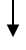 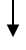 - - в данной части предоставление муниципальной услуги может оказываться в электронном виде.«18»072017г.№6217Приложение 1к административному регламентупредоставления муниципальной услуги «Принятие документов, а также выдача решений о переводе или об отказе в переводе жилого помещения в нежилое или нежилого помещения в жилое помещение» Заместителю директора департамента архитектуры и градостроительства_______________________________от ______________________________________________(фамилия, имя, отчество, реквизиты документа, удостоверяющего личность (серия, номер, кем и когда выдан)(для юридических лиц указываются: наименование, организационно-правовая форма)адрес: ________________________________________________________________________________________(место жительства, номер телефона; для представителя  физического лица указываются: фамилия, имя, отчество   представителя, реквизиты доверенности, которая  прилагается к заявлению(для юридических лиц адрес места нахождения,номер телефона, фамилия, имя, отчестволица, уполномоченного представлять интересыюридического лица, с указанием реквизитовдокумента, удостоверяющего эти правомочия и прилагаемого к заявлению)Заместителю директора департамента архитектуры и градостроительства_______________________________________от ____________________________________(фамилия, имя, отчество, реквизиты документа, удостоверяющеголичность (серия, номер, кем и когда выдан)(для юридических лиц указываются: наименование,организационно-правовая форма)адрес: _____________________________________(место жительства, номер телефона; для представителя   физического лица указываются: фамилия, имя, отчество    представителя, реквизиты доверенности, которая прилагается к заявлению                  (для юридических лиц адрес места нахождения, номер телефона, фамилия, имя, отчество лица, уполномоченного представлять интересы юридического лица, с указанием реквизитов документа, удостоверяющего эти правомочия и прилагаемого к заявлению)решения о переводе или об отказе в переводе жилого помещения в нежилое помещение или нежилого помещения в жилое помещениеакта о приемке выполненных работ по переустройству и (или) перепланировке жилого (нежилого) помещения№ п/пНаименование документаВид документа (оригинал или копия)Количество экземпляровКоли-чество листов1Заявление2Правоустанавливающие документы на переводимое помещение (подлинники или засвидетельствованные в нотариальном порядке копии)3Выписка из Единого государственного реестра юридических лиц в случае если собственником переводимого помещения является юридическое лицоПодготовленный и оформленный в установленном порядке проект переустройства и (или) перепланировки переустраиваемого и (или) перепланируемого жилого помещения4Технический паспорт переустраиваемого и (или) переплани-руемого жилого помещения5Выкопировка из бюро технической инвентаризации6Поэтажный план дома, в котором находится переводимое помещение7Документ, подтверждающий полномочия представителя заявителя в случае обращения представителя заявителя, указанного в пункте 7 раздела II настоящего административного регламента (для физических лиц – нотариально удостоверенная доверенность)8Акт на скрытые работы по дополнительной гидроизоляции пола9Заключение управляющей компании на перенос инженерных сетей (водоснабжение, канализация, вентиляция, электрика)